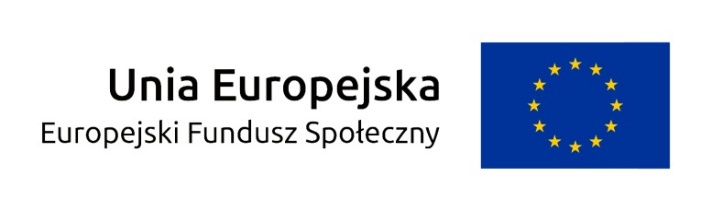 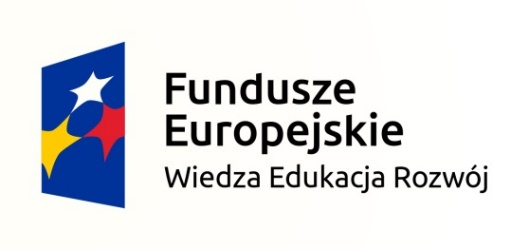 Ostrowiec Św., 25.04.2016 r.Dotyczy Projektu „Zagraniczne praktyki drogą do sukcesu” (POWERVET-2015-1-PL01-KA102-015135) realizowanego w ramach Projektu Staże zagraniczne dla uczniów i absolwentów szkół zawodowych oraz mobilność kadry kształcenia zawodowego, Program Operacyjny Wiedza Edukacja Rozwój 2014-2020 współfinansowany z Europejskiego Funduszu SpołecznegoZapytanie ofertowe nr 9/2016ZamawiającyPowiat Ostrowiecki/Zespół Szkół Nr 2 w Ostrowcu Św.Os. Słoneczne 45, 27-400 Ostrowiec Św.tel: +48  41 263-17-33fax: +48  41 263-07-85Przedmiot zamówieniaPrzedmiotem zamówienia jest usługa wynajmu autokaru wraz z kierowcą na przejazd dwóch grup uczestników projektu „Zagraniczne praktyki drogą do sukcesu” wraz z opiekunami z siedziby Zamawiającego, tj. os. Słoneczne 45, 27-400 Ostrowiec Św., do 04435 Schkeuditz, Saksonia, Niemcy i z powrotem.Szczegółowy opis zamówienia:Zorganizowanie transportu w obie strony na trasie Ostrowiec Św. – Schkeuditz, Niemcy dla dwóch grup:Grupa I (21 uczniów+2 opiekunów):	wyjazd w dniu 12.06.2016		powrót w dniu 25.06.2016Grupa II (21 uczniów+2 opiekunów):wyjazd w dniu 16.10.2016		powrót w dniu 29.10.2016Zamawiający nie dopuszcza możliwości składania ofert częściowych.Wymagany standard autokaru: kategoria przynajmniej Comfort Class (wg www.tur-info.pl): regulowane oparcia foteli, WC, klimatyzacja, telewizor, ogrzewanie, nagłośnienie. Autokar musi spełniać wymogi stawiane autokarom w państwach, w których odbędzie się wyjazd.Trasa musi być obsługiwana przez jeden autokar.Zamawiający nie pokrywa kosztów noclegów kierowców, ale zobowiązuje się do przekazania Wykonawcy adresów i nazw miejsc noclegowych, z których może skorzystać.Sposób przygotowania ofertyCenę za przedmiot zamówienia Wykonawca przedstawia w formie formularza oferty stanowiącej załącznik 1 do niniejszego zapytania.Wszystkie ceny jednostkowe i wartości należy podać z dokładnością do dwóch miejsc po przecinku.Cena oferty musi być podana w walucie polskiej w kwocie brutto (z uwzględnieniem opłat wymaganych prawem krajowym i międzynarodowym) wyliczona łącznie dla dwóch grup. W cenie należy uwzględnić wszelkie opłaty drogowe i parkingowe.Oferta zostanie uznana za spełniającą warunki, jeżeli będzie:zgodna w kwestii sposobu jej przygotowania, oferowanego przedmiotu i warunków zamówienia ze wszystkimi wymogami niniejszego zapytania,złożona w wyznaczonym terminie składania ofert.O zamówienie mogą ubiegać się Wykonawcy, którzy złożą oświadczenie zgodnie z art. 22 ust. 1 ustawy o spełnieniu warunków podmiotowych (załącznik nr 2).Miejsce i termin składania ofertOferta powinna być przesłana na druku załączonego formularza za pośrednictwem: poczty elektronicznej na adres: erasmusplus@budowlanka.net.pl, faksem na nr: +48  41 263 07 85, poczty, kuriera lub też dostarczona osobiście na adres: Zespół Szkół Nr 2 w Ostrowcu Św., os. Słoneczne 45, 27-400 Ostrowiec Św. z dopiskiem:  Transport – „Zagraniczne praktyki drogą do sukcesu”, do dnia 05.05.2016r. do godz. 12.00.Oferty złożone po terminie nie będą rozpatrywane.W toku badania i oceny ofert Zamawiający może żądać od oferentów wyjaśnień dotyczących treści złożonych ofert.Kryteria wyboru ofertyZamawiający dokona oceny ważnych ofert na podstawie następujących kryteriów:		cena ofertowa – 80%		informacje o pojeździe – 20%Informacja o wyborze najkorzystniejszej oferty:Informacja o wyborze najkorzystniejszej oferty zostanie przesłana do Wykonawcy wyłonionego w postępowaniu.Kontakt:erasmusplus@budowlanka.net.plp.o. Dyrektor szkołymgr Urszula JaworskaZałączniki:Wzór formularza ofertowegoOświadczenieZałącznik nr 1FORMULARZ OFERTOWY………………………………………., dnia ……………………….						/miejscowość/Nazwa Wykonawcy:					Siedziba Wykonawcy:……………………………………			…………………………………………………………………………			……………………………………tel/fax.: …………………………..			REGON: …………………………e-mail: ……………………………			NIP: ………………………………W odpowiedzi na zapytanie ofertowe nr 9/2016 z dnia 26.04.2016 dotyczące organizacji transportu dla uczestników Projektu „Zagraniczne praktyki drogą do sukcesu” realizowanego w ramach Projektu Staże zagraniczne dla uczniów i absolwentów szkół zawodowych oraz mobilność kadry kształcenia zawodowego, Program Operacyjny Wiedza Edukacja Rozwój 2014-2020 współfinansowany z Europejskiego Funduszu Społecznego, oferujemy następujący przedmiot zamówienia za następującą cenę:Świadczenie usług polegających na zorganizowaniu i przeprowadzeniu transportu uczestników projektu „Zagraniczne praktyki drogą do sukcesu”*cena zawiera koszt powrotu autobusu ze Schkeuditz w Niemczech do Ostrowca Św.**cena zawiera koszt przyjazdu autobusu z Ostrowca Św. do Schkeuditz, Niemcycena brutto obejmuje wszystkie koszty realizacji przedmiotu zamówieniaoświadczamy, że oferowany przedmiot zamówienia odpowiada wymaganiom określonym w zapytaniu ofertowym.Informacje o pojeździe (typ, marka, rok produkcji, ilość miejsc, wyposażenie, wielkość luku na bagaże, inne istotne podczas oceny parametry) ………………………………………………………………………………………………………………………………………………………………………………………………………………………………………………………………………………………………………………………………………………………………………………………………………………………………………………………………………………………………					……………………………………………………						/Podpis Wykonawcy lub osób uprawnionych do składania oferty w imieniu Wykonawcy/	Załącznik nr 2OŚWIADCZAM,że przystępując do przedmiotowego postępowania o udzielenie zamówienia spełniam warunki, dotyczące:1) posiadania uprawnień do wykonywania określonej działalności lub czynności, jeżeli przepisy prawa nakładają obowiązek ich posiadania;2) posiadania wiedzy i doświadczenia;3) dysponowania odpowiednim potencjałem technicznym oraz osobami zdolnymi do wykonania zamówienia;4) sytuacji ekonomicznej i finansowej.Prawdziwość powyższych danych potwierdzam własnoręcznym podpisem świadomy(a) odpowiedzialności karnej z art. 297 kk.orazOŚWIADCZAM,że przystępując do przedmiotowego postępowania o udzielenie zamówienia nie podlegam wykluczeniu z postępowania na podstawie art. 24 ust 1 oraz ust. 2 pkt. 1 ustawy z dnia 29 stycznia 2004 r. Prawo zamówień publicznych, (Dz. U. z 2013 poz.907 z późniejszymi zmianami).Prawdziwość powyższych danych potwierdzam własnoręcznym podpisem świadomy(a) odpowiedzialności karnej z art. 297 kk.					……………………………………………………						/Podpis Wykonawcy lub osób uprawnionych do składania oferty w imieniu Wykonawcy/	L.p.Data podróżyZakresStawka brutto za kmCena za grupę (21 uczestników+2 opiekunów)1.12.06.2016Wyjazd z Ostrowca Św. do Schkeuditz, Niemcy*2.25.06.2016Wyjazd ze Schkeuditz, Niemcy do Ostrowca Św.**3.16.10.2016Wyjazd z Ostrowca Św. do Schkeuditz, Niemcy*4.29.10.2016Wyjazd ze Schkeuditz, Niemcy do Ostrowca Św.**Łączna cena za dwie grupy brutto:Łączna cena za dwie grupy brutto:Łączna cena za dwie grupy brutto:Łączna cena za dwie grupy brutto: